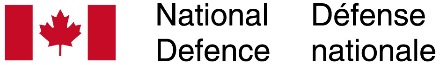 INDIVIDUAL CLOTHING AND EQUIPMENT RECORDINDIVIDUAL CLOTHING AND EQUIPMENT RECORDINDIVIDUAL CLOTHING AND EQUIPMENT RECORDINDIVIDUAL CLOTHING AND EQUIPMENT RECORDINDIVIDUAL CLOTHING AND EQUIPMENT RECORDINDIVIDUAL CLOTHING AND EQUIPMENT RECORDINDIVIDUAL CLOTHING AND EQUIPMENT RECORDINDIVIDUAL CLOTHING AND EQUIPMENT RECORDINDIVIDUAL CLOTHING AND EQUIPMENT RECORDCF 892ACF 892ACF 892ACF 892ACF 892ANAME AND INITIALSNAME AND INITIALSNAME AND INITIALSNAME AND INITIALSRANK (USE PENCIL)RANK (USE PENCIL)RANK (USE PENCIL)RANK (USE PENCIL)RANK (USE PENCIL)RANK (USE PENCIL)CADET NUMBERCADET NUMBERADDRESSADDRESSADDRESSADDRESSADDRESSADDRESSDATE OF LAST PARADEDATE OF LAST PARADETOS DATETOS DATEELEMENTAIRELEMENTAIRELEMENTAIRUIC7346UIC7346CORP/SQN NO. AND NAME608 Duke of Edinburgh RCACSCORP/SQN NO. AND NAME608 Duke of Edinburgh RCACSCORP/SQN NO. AND NAME608 Duke of Edinburgh RCACSCORP/SQN NO. AND NAME608 Duke of Edinburgh RCACSCORP/SQN NO. AND NAME608 Duke of Edinburgh RCACSADDRESSADDRESSADDRESSADDRESSADDRESSADDRESSDATE OF PHONE CALLDATE OF PHONE CALLSOS DATESOS DATESOS DATEDATE ACCOUNT OPENEDDATE ACCOUNT OPENEDDATE ACCOUNT OPENEDDATE ACCOUNT OPENEDDATE ACCOUNT OPENEDDATE ACCOUNT CLOSEDDATE ACCOUNT CLOSEDDATE ACCOUNT CLOSEDDATE ACCOUNT CLOSEDTELEPHONE NUMBERTELEPHONE NUMBERTELEPHONE NUMBERTELEPHONE NUMBERTELEPHONE NUMBERTELEPHONE NUMBERDATE LETTER SENTDATE LETTER SENTSTOCK NUMBERITEM NAMEITEM NAMEITEM NAMEITEM NAMEITEM NAMEITEM NAMEITEM NAMEITEM NAMESIZESIZEPRICEISSUEDISSUEDISSUEDISSUEDRETURNEDRETURNEDRETURNEDRETURNEDSTOCK NUMBERITEM NAMEITEM NAMEITEM NAMEITEM NAMEITEM NAMEITEM NAMEITEM NAMEITEM NAMESIZESIZEPRICEQTYDATECADETINITIALSCADETINITIALSQTYDATEDATESUP OINITIALS